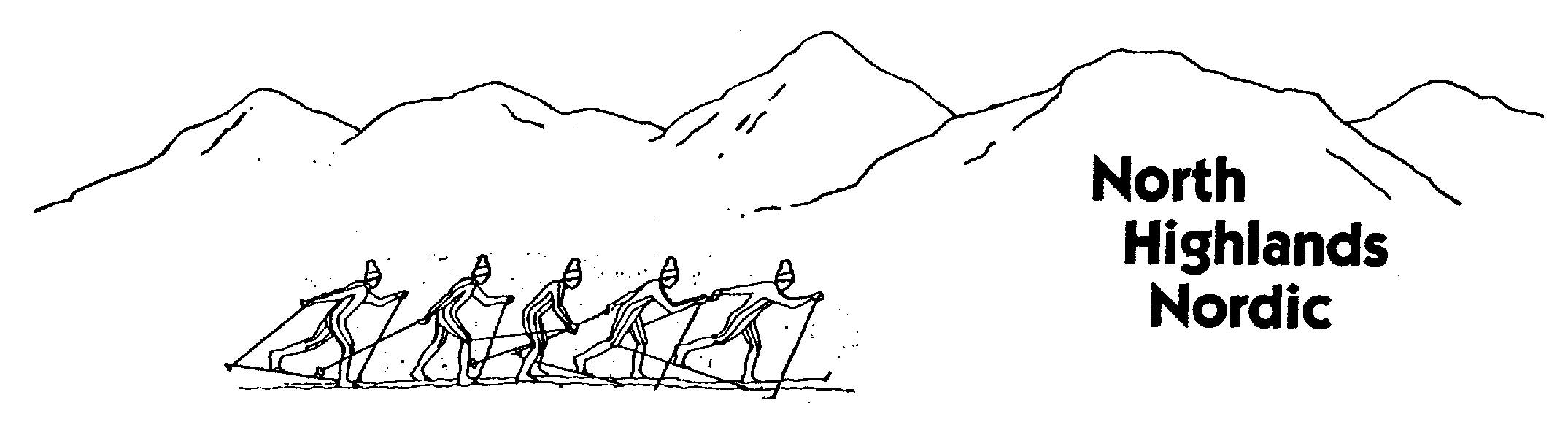 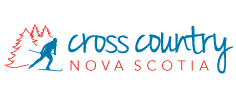 www.nhn.xcski.ca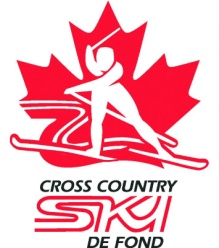 nhn@xcski.ca902-383-2479North Highlands Nordic  Welcomes you to theNOVA SCOTIA PROVINCIALCROSS COUNTRY SKI CHAMPIONSHIPS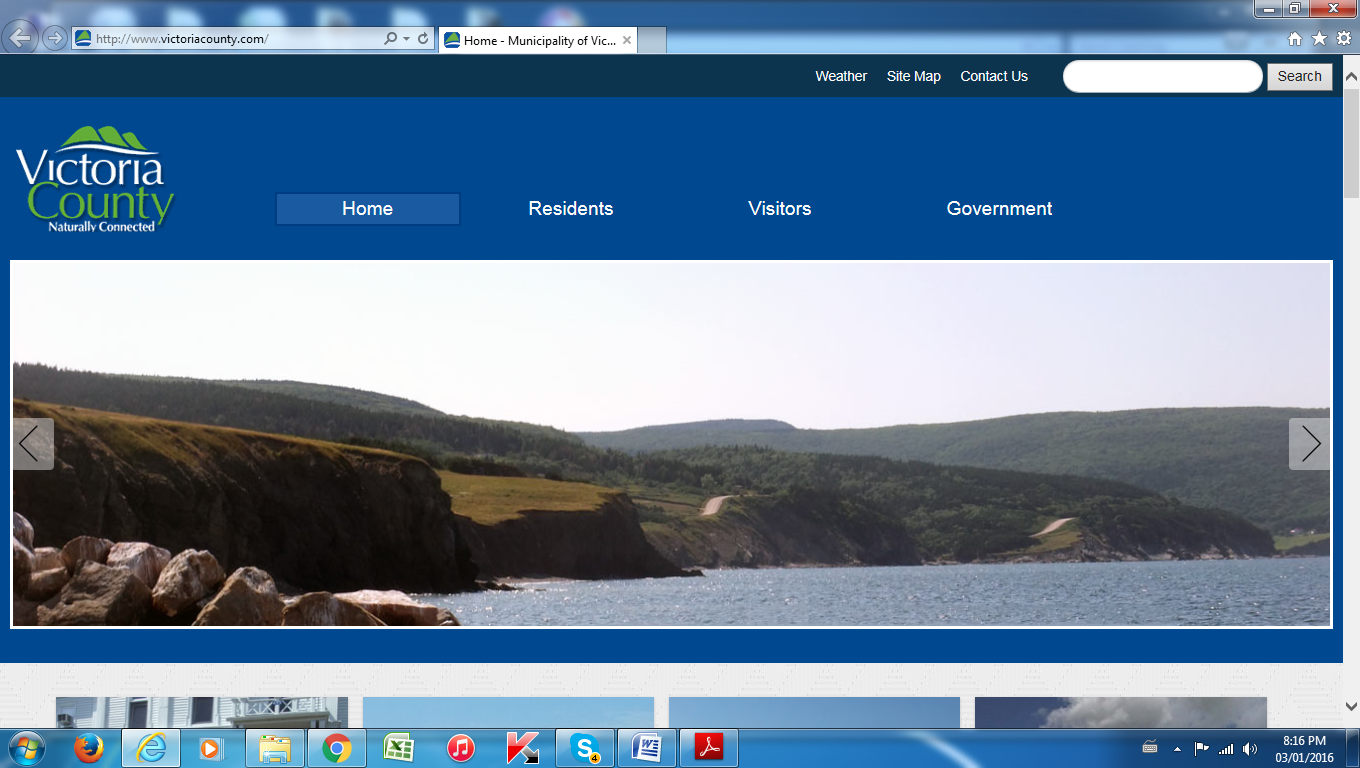 March 3rd& 4th, 2018CAPE NORTH, NOVA SCOTIA    Dear Coaches and Competitors:On behalf of North Highlands Nordic and Cross Country Nova Scotia, we would like to invite you to participate in the Nova Scotia Provincial Cross Country Ski Championships, on our trails in Cape North. Please find enclosed the race information package for this event.  All levels of skiers are encouraged to participate.This will be a two day event, with the classic race on the Saturday and the free technique race on the Sunday.  The medals for Saturday will be given out at the meal after Saturday's race in the same facility.  You are required to register by Midnight, Thursday, March 1st.  For more information please read the following race notice. We hope you can join us.This year, the provincial championships will be held in conjunction with the North Highlands Nordic Loppet, which will be held on Sunday.  Sincerely,                                                                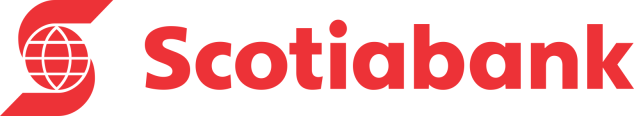 Linda MurrayChief of RaceRACE INFORMATION PACKAGEHost Club:  		North Highlands Nordic Cross Country Ski ClubSanctioned by:  	Cross Country Ski Nova ScotiaLocation:  		Cape North, Cape BretonEligibility		Any skier, all ages Registration**Non-members of a CCNS club or CCC club.  This fee includes a day license of $5.00 with Cross Country Nova Scotia. Independent racers must also complete a waiver before racing.- Meals options for both Saturday and Sunday can be selected on the registration form and the cost will be added for payment.- Saturday’s meal cost for participants and non-participants is $10, $5 for 12 & under- Sunday's meal cost for participants and non-participants is $10, $5 for 12 & under- Coaches and volunteers can ski for free on Saturday & Sunday.Registration & PaymentRegistration must be completed by one of the two optionsComplete registration forms & pay fees in person at North Highlands NordicOn Line at: Zone4.caRegistration Closing: midnight Thursday, March 1, 2017Waxing Facility: North Highlands Nordic Wax/Warm-Up RoomAccommodations: Go to www.nhn.xcski.ca for accommodation links, or call 383-2479.Cancellation Policy: The North Highlands Nordic race committee reserves the right to cancel or postpone the 2018 Nova Scotia Provincial Championships due to unfavourable race conditions.  Notice will be given to Cross Country Ski Nova Scotia by noon Wednesday, February 28th, 2018.  This information will be posted on the CCSNS website: www.crosscountryns.ca and the North Highlands website: http://nhn.xcski.ca/Race DistancesEvent ScheduleSaturday10:00 – 12:30 pm		Official Training& Bib Pickup12:30 pm			Pre-Race Meeting (for coaches, new racers & young racers)1:00 pm			Individual Start Classic Races6:00 pm			Post Race Meal6:30 pm			AwardsSunday8:00 – 9:30 am		Official Training& Bib Pickup10:30 am			Pre-Race Meeting (for coaches, new racers & young racers)11:00 am			Mass Start Skate Races12:00 pm			Post Race BBQ12:30				AwardsFees per Race*Juvenile & OlderMidget & YoungerCCC Club Members$30$15NHN Season Pass Holders$20$10Independent Participants**$35$20CategoryYear of BirthAge on Dec. 31 2018Saturday: ClassicIndividual StartSaturday: ClassicIndividual StartSunday: Free TechniqueMass StartSunday: Free TechniqueMass StartCategoryYear of BirthAge on Dec. 31 2018MaleFemaleMaleFemaleGrand Master 1968 & Earlier50 +10 km10 km10 km10 kmMaster (Male)Master (Female)1986-1967 (Male)1986 -1987 (Female)30 – 49 10 km10 km20 km15 kmOpen1995-199719 - 2910 km10 km15 km10 kmJunior2000 - 200117 – 187.5 km7.5 km10 km10 kmJuvenile2002 - 200315 - 167.5 km7.5 km7.5 km7.5 kmMidget2004 - 200513 – 145 km5 km5 km5 kmPee Wee2006 - 200810 – 122.5 km2.5 km2.5 km2.5 kmAtoms2009 - 20117 - 91 km1 km1 km1 km